ПРОЕКТ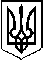 У К Р А Ї Н АП Е Р Е Г І Н С Ь К А   С Е Л И Щ Н А    Р А Д АВосьме демократичне скликанняТридцять перша  сесіяР І Ш Е Н Н ЯВід       .      . 2023. №       -     /2023смт. Перегінське   Про внесення змін до Програми забезпечення розроблення містобудівної документації Перегінської територіальної громади  на 2021 -2025 р.У зв’язку з необхідністю уточнення змісту та обсягів фінансування по окремих заходах щодо забезпечення виконання Програми забезпечення розроблення містобудівної документації Перегінської територіальної громади на 2021 -2025 р. затвердженої рішенням сесії від 16.07.2021 №261-11/2021р, керуючись законами України:  п. 42 ч. 1 ст. 26, ст. 31 «Про місцеве самоврядування в Україні», ст. 17 «Про регулювання містобудівної діяльності», ст. 53 «Про землеустрій», ст. 12 «Про містобудування», ст. 2, ст. 4  «Про стратегічну екологічну оцінку», «Про внесення змін до деяких законодавчих актів України щодо планування використання земель»; враховуючи пропозиції комісії з питань фінансів, бюджету, соціально-економічного розвитку, інвестицій та міжнародного співробітництва, селищна радаВИРІШИЛА:Внести зміни у перелік заходів та у паспорт  Програми забезпечення розроблення містобудівної документації  Перегінської територіальної громади на 2021-2025 р. ( Додаток1).Фінансовому відділу Перегінської селищній раді передбачити кошти на виконання заходів програми.Координаційне забезпечення щодо виконання цього рішення покласти на заступника селищного голови Перегінської селищної ради В. Вагилевич відповідно до розподілу обов’язків.Контроль за виконанням даного рішення покласти на постійну комісію  з питань фінансів, бюджету, соціально-економічного розвитку, інвестицій та міжнародного співробітництва Перегінської селищної ради.Селищний голова                                                                                                 Ірина ЛЮКЛЯН                               Додаток 1                                                                                       до рішення                        сесії                                                                                     Перегінської селищної ради                                           від Програмазабезпечення розроблення містобудівної документації Перегінської територіальної громади  на 2021-2025 р.р.ЗМІСТ ПРОГРАМИ                                                                                                                            Затверджено                                                                                                       рішенням сесії                                                                                                       Перегінської селищної ради                                                                                                       №ПАСПОРТПрограми забезпечення розроблення містобудівної документації Перегінської територіальної громади на 2021 -2025 р.р.Замовник програмиВідділ будівництва, житлово-комунального господарства,містобудування та архітектури                                                                 О.  ПлішКерівник програмиЗаступник селищного голови                                                                                    В.  ВагилевичВступ Програма забезпечення розроблення містобудівної документації Перегінської територіальної громади на 2021-2025 р.р. (далі – Програма) передбачає виконання вимог Законів України «Про основи містобудування», «Про регулювання містобудівної діяльності», «Про стратегічну екологічну оцінку», «Про внесення змін до деяких законодавчих актів України щодо планування використання земель».Відповідно до Закону України “Про регулювання містобудівної діяльності” планування територій на місцевому рівні здійснюється шляхом розроблення та затвердження генеральних планів населених пунктів, планів зонування територій і детальних планів території.Відповідно до статті 5 Закону України “Про регулювання містобудівної діяльності” програми розвитку регіонів та населених пунктів, програми господарського, соціального та культурного розвитку повинні узгоджуватися з містобудівною документацією відповідного рівня.Закон України «Про внесення змін до деяких законодавчих актів України щодо планування використання земель» запроваджує інтеграцію землевпорядної та містобудівної документації та передбачає виготовлення громадами Комплексного плану просторового розвитку території територіальної громади. Даний Закон набрав чинності з 24.07.2021 р.Програма спрямована на забезпечення умов сталого містобудівного, економічного та соціального розвитку населених пунктів Перегінської територіальної громади та вирішення проблемних питань стимулювання, розвитку, раціонального використання територій, визначення черговості і пріоритетної забудови, створення належних умов для життєзабезпечення, уточнення планувальної структури та просторової композиції забудови територій,  пріоритетних та допустимих видів використання і забудови територій, збереження історико-культурного середовища.Програму складено на підставі та відповідно до Законів України:– «Про місцеве самоврядування»,– «Про регулювання містобудівної діяльності»,– «Про Генеральну схему планування території України»,– «Про основи містобудування»,– «Про архітектурну діяльність»,– «Про стратегічну екологічну оцінку»,– «Про внесення змін до деяких законодавчих актів України щодо планування використання земель»,–« Про затвердження Порядку розроблення, оновлення,внесення змін та затвердження містобудівної документації»– ДБН В.1.2-4-2006 «Інженерно-технічні заходи цивільного захисту (цивільної оборони)»,– ДБН Б.1.1-14-2021 «Склад та зміст містобудівної документації на місцевому рівні»             В сучасних умовах зростає роль планування територій як ефективного засобу державного регулювання її використання, яке забезпечує взаємоузгодження в цій сфері інтересів особистості, суспільства та держави, центру і регіонів, галузей і адміністративно-територіальних одиниць.           Планування територій на місцевому рівні здійснюється шляхом розроблення та затвердження комплексних планів просторового розвитку територій територіальних громад, генеральних планів населених пунктів, детальних планів території, їх оновлення та внесення змін до них.Проект містобудівної документації на місцевому рівні (комплексного плану просторового розвитку території територіальної громади, генерального плану населеного пункту, детального плану території) – набір тематичних геопросторових даних та відповідні текстові і графічні матеріали, підписані кваліфікованими електронними підписами відповідальних осіб, які його розробили, для використання при проведенні громадського обговорення проекту містобудівної документації, представлення на архітектурно-містобудівній раді, проведення експертизи містобудівної документації, представлення на сесії відповідної селищної ради;              Генеральний план населеного пункту є основним видом містобудівної документації на місцевому  рівні, призначеної для обґрунтування довгострокової стратегії планування та забудови території населеного пункту.            Згідно з вимогами Закону України «Про регулювання містобудівної діяльності» містобудівна документація повинна розроблятися на паперових і електронних носіях на оновленій картографічній основі в цифровій формі як набори профільних геопросторових даних у державній геодезичній системі координат УСК-2000 і єдиній системі класифікації та кодування об’єктів будівництва для формування баз даних містобудівного кадастру.             Програма спрямована вирішити проблемні питання стимулювання і розвитку, раціонального використання ресурсів та встановлення відповідного режиму забудови територій населених пунктів Перегінської територіальної громади .             Програма визначає необхідні обсяги фінансування розробки генеральних  планів, детальних планів, топографо-геодезичних зйомок, та іншої допоміжної документації задля подальшої розробки містобудівної документації населених  пунктів Перегінської територіальної громади:  село  Ясень ,село Сливки, село Небилів, село Красне, село Слобода-Небилівська, селище Бабське, село Лази, селище Погар, селище Турівка, селище Черенина, селище Ловаги,с.Кузьминець, смт.Перегінське, с.Гриньків, с.Осмолода на 2021 – 2025 роки.        Програму складено відповідно до Законів України «Про основи містобудування», «Про регулювання містобудівної діяльності». Загальні положення У цій Програмі наведені  терміни вживаються у такому значенні:1) містобудівна документація – затверджені текстові та графічні матеріали з питань регулювання планування, забудови та іншого використання територій;2) генеральний план населеного пункту – містобудівна документація, що визначає принципові вирішення розвитку, планування, забудови та іншого використання території населеного пункту;планувальні рішення генерального плану населеного пункту у складі комплексного плану – комплекс передбачених комплексним планом проектних рішень щодо визначення та змін функціонального призначення, планувальних обмежень, режимів використання, розвитку соціальної, інженерно-транспортної та іншої інфраструктури території щодо населених пунктів, для яких не передбачається розроблення генеральних планів населених пунктів або включення до складу комплексного плану раніше розроблених генеральних планів таких населених пунктів;3) схема планування території – містобудівна документація, що визначає планувальну організацію та розвиток території;4) план зонування території (зонінг) – містобудівна документація, що визначає умови та обмеження використання території для містобудівних потреб у межах визначених зон.5) комплексний план просторового розвитку території територіальної громади – одночасно містобудівна документація на місцевому рівні та документація із землеустрою.6) стратегічна екологічна оцінка (СЕО) – це процедура визначення, опису та аналізу наслідків для довкілля та здоров’я населення від реалізації державних планування та розвитку.7)геопросторові дані містобудівної документації – набори геопросторових даних, що отримуються з національної інфраструктури геопросторових даних для використання при розробленні містобудівної документації, а також створюються за результатами її розроблення;8) Стратегія просторового розвитку території – текстові матеріали містобудівної документації на місцевому рівні, що можуть доповнюватися ескізними графічними матеріалами та інфографіками; містять концептуальні положення щодо розвитку території розроблення містобудівної документації і проектних рішень відповідно до переліку тематичних розділів і тематичних підрозділів, визначених для розроблення у складі відповідної містобудівної документації;Генеральний план населеного пункту – основний вид містобудівної документації на місцевому рівні, призначеної для обґрунтування довгострокової стратегії планування та забудови території, розробляється у складі комплексного плану або включається до нього як складова одночасно з його затвердженням, деталізує положення комплексного плану та має узгоджуватися з іншими його положеннями.Генеральний план є комплексним планувальним документом, обов’язковим для виконання. Його положення базуються на аналізі й прогнозуванні демографічних, соціально-економічних, природно-географічних, інженерно-технічних, екологічних, санітарно-гігієнічних, історико-культурних факторів і орієнтовані виключно на вирішення питань планування території населеного пункту.Матеріали генерального плану вирішують основні, принципові питання з планування територій i не можуть бути  використані  замість спеціальних проектів, схем розвитку галузей економіки, охорони навколишнього середовища та  здоров’я  населення,  пам’яток iсторiї i культури, інженерного захисту i підготовки території, розвитку систем транспорту, безпеки та органiзацiї  дорожнього  руху, інженерного обладнання, тощо. При складанні зазначеної  документації повинні враховуватися пропозиції вiдповiдних роздiлiв  генерального плану.Строк дії генеральних планів населених пунктів не обмежується. Зміни до комплексного плану, генерального плану населеного пункту можуть вноситися не частіше одного разу на рік за результатами містобудівного моніторингу.      Генеральні плани населених пунктів, необхідність розроблення яких встановлено рішенням про затвердження комплексного плану, розробляються окремо та одночасно із затвердженням включаються до складу комплексного плану.З 24 липня 2021 року набрав чинності Закон України «Про внесення змін до деяких законодавчих актів України щодо планування використання земель» № 711-IX. Закон надає органам місцевого самоврядування можливість здійснювати просторове планування території громади як у межах, так і за межами населених пунктів. З 1 січня 2025 року допускається внесення змін до містобудівної документації на місцевому рівні лише за умови приведення її у відповідність з вимогами цього Закону. Планування територій на місцевому рівні забезпечується відповідними місцевими радами    та    їх   виконавчими   органами   відповідно   до   повноважень, визначених законом, і полягає у розробленні та затвердженні генеральних планів населених пунктів, схем планування територій на місцевому рівні та іншої містобудівної документації, регулюванні використання їх територій, ухваленні та реалізації відповідних рішень про дотримання містобудівної документації.Закон України «Про внесення змін до деяких законодавчих актів України щодо планування використання земель» передбачає виготовлення громадами Комплексного плану просторового розвитку території територіальної громади, який є одночасно містобудівною документацією на місцевому рівні та документацією із землеустрою.Комплексний план просторового розвитку визначає планувальну організацію, функціональне призначення території, основні принципи і напрями формування єдиної системи громадського обслуговування населення, дорожньої мережі, інженерно-транспортної інфраструктури, інженерної підготовки і благоустрою, цивільного захисту території та населення від небезпечних природних і техногенних процесів, охорони земель та інших компонентів навколишнього природного середовища, формування екомережі, охорони і збереження культурної спадщини та традиційного характеру середовища населених пунктів, а також послідовність реалізації рішень, у тому числі етапність освоєння території.Закон України «Про стратегічну екологічну оцінку» передбачає обов`язкове проведення стратегічної екологічної оцінки. СЕО проводять підчас розроблення відповідного документа державного планування до його затвердження.Оновлення містобудівної документації не пов’язано із внесенням змін до неї, може відбуватися одночасно із внесенням змін. Оновлення містобудівної документації передбачає:1) актуалізацію картографо-геодезичної основи;2) перенесення даних щодо містобудівної документації з паперових носіїв у векторну цифрову форму, в тому числі у геопросторову інформаційну систему містобудівного кадастру;         3) приведення містобудівної документації у відповідність із вимогами законодавства в частині формату зберігання та оброблення даних.У разі наявності затвердженої містобудівної документації щодо певної території (комплексного плану, генерального плану населеного пункту, детального плану території) допускається лише внесення змін до неї та/або її оновлення, крім випадків зміни адміністративно-територіального устрою (суттєва зміна меж територіальної громади, в тому числі зміна приналежності населених пунктів до територіальної громади), а для детальних планів території – крім повного включення території, щодо якої розроблено детальний план території, до території, на яку передбачається розроблення проекту детального плану території.Мета та завдання Програми Головною метою Програми є розроблення містобудівної документації сучасного рівня для територій Перегінської територіальної громади  для забезпечення сталого соціально-економічного розвитку громади а саме: смт.Перегінське ,с. Ясень, с-ще Бабське, с. Лази, с-ще Погар, с-ще Турівка, с-ще Черепина, с. Гриньків, с. Осмолода, с. Кузминець, с. Закерничне, с. Сливки,с. Небилів,с. Ловаги, с.  Слобода-Небилівська, с. Красне, .Завданнями Програми є:– обґрунтування майбутніх потреб та визначення переважних напрямів використання територій;– урахування державних, громадських і приватних інтересів під час планування забудови та іншого використання територій;– обґрунтування розподілу земель за цільовим призначенням та використання територій для містобудівних потреб;– забезпечення раціонального розселення і визначення напрямів сталого розвитку сільських населених пунктів Перегінської територіальної громади;– визначення і раціональне розташування територій житлової та громадської забудови промислових, рекреаційних, природоохоронних територій і об’єктів;– обґрунтування та встановлення режиму раціонального використання земель та забудови територій, на яких передбачена перспективна містобудівна діяльність;– визначення, вилучення (викуп) і надання земельних ділянок для містобудівних потреб  на основі містобудівної документації в межах, визначених законом;– визначення територій, що мають особливу екологічну, наукову, естетичну, історико-культурну цінність, встановлення передбачених законодавством обмежень на їх планування, забудову та інше використання;– охорона довкілля та раціональне використання природних ресурсів;– регулювання забудови сільських населених пунктів Перегінської територіальної громади  та використання території Перегінської селищної ради.        Матеріали проектно-планувальних робіт з виготовлення генеральних планів населених пунктів використовуються як вихідні дані при розробленні іншої планувальної документації та проектів забудови, інвестиційних програм і проектів, програм соціально-економічного розвитку, схем визначення земель населених пунктів для приватизації, планів земельно-господарського устрою населених пунктів, спеціальних проектів, схем і програм охорони навколишнього природного середовища та здоров’я населення, пам’яток історії і культури, інженерного захисту і підготовки території,  комплексних схем транспорту, проектів та схем організації дорожнього руху, систем управління дорожнім рухом, схем розвитку систем інженерного обладнання і галузей сільського та  лісового  господарств, виконанні грошової оцінки земель, створенні містобудівного та земельного кадастрів, тощо.         При здійсненні планування і забудови територій на місцевому рівні, обов’язковою умовою є врахування громадських інтересів, що полягає у визначенні потреби територіальної громади в територіях, необхідних для розташування, утримання об’єктів житлово-комунального господарства, соціальної, інженерно-транспортної інфраструктури, вирішення інших завдань забезпечення сталого розвитку населених пунктів, та врахування приватних інтересів, що полягає у забезпеченні фізичним та юридичним особам рівних можливостей набуття у власність або у користування земельних ділянок, захист майнових прав, а також безпечного функціонування об’єктів нерухомості.            Тобто, відсутність оновленої та скорегованої містобудівної документації не дозволяє належним чином здійснювати містобудівну діяльність території.            Оновлення генерального плану розробляється та затверджується в інтересах територіальної  из урахуванням державних, громадських та приватних інтересів.Термін реалізації Програми Термін реалізації Програми при наявності фінансування складає 5 (п`ять) років. 4.Фінансове забезпечення ПрограмиФінансування Програми здійснюється за рахунок коштів бюджету  Перегінської ТГ. Окрім цього, фінансування робіт з розроблення схеми планування території Перегінської територіальної громади, генеральних планів, планів зонування території та планів «червоних ліній»,детальних планів території  населених пунктів Перегінської територіальної громади може здійснюватись за рахунок інших джерел, не заборонених законодавством.Коригування Програми щодо фінансового забезпечення її реалізації проводиться згідно з остаточним рахунком коштів відповідно до затвердженої проектно-кошторисної документації.Програмою визначаються необхідні обсяги фінансування проектно-вишукувальних робіт та черговості розробки містобудівної документації.Всього на розроблення містобудівної документації з планування населених пунктів Перегінської ТГ протягом 2021-2025 років у бюджеті Перегінської ТГ необхідно передбачити орієнтовно 4 525 тис.грнОрієнтовний кошторис робіт з розроблення містобудівної документації та топографічної основи генеральних планів наведено в Заходах Програми.5.Очікувана ефективність виконання Програми Розроблення містобудівної документації населених пунктів Перегінської сільської територіальної громади спрямоване на вирішення проблемних питань щодо розвитку території населених пунктів, раціонального використання ресурсів та встановлення відповідного режиму забудови їх територій.Реалізація Програми буде сприяти додержанню норм містобудівного та земельного законодавства, при регулюванні використання територій, шляхом забезпечення дотримання затвердженої містобудівної документації. Це дасть можливість розташовувати та проектувати нове будівництво, здійснювати реконструкцію, реставрацію, капітальний ремонт об’єктів містобудування, упорядкувати території, проводити вибір, вилучення (викуп), надання у власність чи користування земель для містобудівних потреб.В результаті реалізації Програми буде створена топографо-геодезична основа  території  населених пунктів громади та виготовлена містобудівна документація Перегінської територіальної громади.Ефект від виконання Програми – підвищення соціально-економічної ефективності населених пунктів, поліпшення екологічних параметрів і збереження середовища, вдосконалення архітектурно-естетичних характеристик простору життєдіяльності населення, розроблення містобудівної документації населених пунктів.Програмою передбачається налагодити дієвий контроль за дотриманням чинних законодавчих і нормативних актів у сфері містобудування, регулюванням забудови та використанням територій населених пунктів, врахування державних, громадських та приватних інтересів під час забудови територій на місцевому рівні, забезпечення доступної та повної інформації про наявність на території адміністративно-територіальної одиниці земель державної та комунальної власності, які не надані у користування  та  можуть бути використані під забудову, а також інформацію щодо містобудівних умов та обмежень забудови земельних ділянок, залучення інвестицій у розвиток території Перегінської територіальної громади.Таблиця 1 Інформація щодо розроблення містобудівної документації місцевого рівня, генеральних планів міст, селищ міського типу, селищ та сіл Генеральні плани населених пунктів, які потребують оновлення. Пояснення до додатку Орієнтована вартість проектно-вишукувальних робіт вказана у цінах станом на січень 2023 року без врахування уточнених індексів та показників визначення кошторисної вартості проектно-вишукувальних робіт. Дійсна вартість проектно-вишукувальних робіт у кожному конкретному випадку буде встановлюватися проектною установою та замовником з урахуванням усіх особливостей та факторів, обумовлених станом розвитку, потреби в територіях сіл або території на час виготовлення містобудівної документації.Показники Програми, за необхідності, можуть коригуватися у випадках:– внесення змін до адміністративно-територіального устрою;– зміни межі сільських населених пунктів Перегінської територіальної громади;– зміни індексів та показників визначення кошторисної вартості проектно-вишукувальних робіт;– впливу зовнішніх факторів – змін економічних та соціальних умов, змін у законодавстві тощо.ЗАХОДИПрограми забезпечення розроблення містобудівної документації Перегінської територіальної громади на 2021 -2025 р.р.*Вартість робіт підлягає уточненню в ході виконання ПрограмиПаспорт Програми1.  Вступ2. Загальні положення3.Мета та завдання Програми4.Термін реалізації Програми5. Фінансове забезпечення Програми6. Очікувана ефективність виконання ПрограмиДодатки 1. Виготовлення проектно-планувальних робіт. Додаток 2. Виготовлення топогеодезичної зйомки. 1 11.Ініціатор розроблення Програми1.Ініціатор розроблення ПрограмиПерегінська селищна рада222.Дата, номер і назва розпорядчого документа    органу виконавчої влади про розроблення Програми2.Дата, номер і назва розпорядчого документа    органу виконавчої влади про розроблення ПрограмиЗакон України «Про регулювання містобудівної діяльності», 333.Розробник Програми3.Розробник ПрограмиВідділ будівництва, житлово-комунального господарства,містобудування та архітектури4.Відповідальний виконавець ПрограмиВиконавчий комітет селищної радиВиконавчий комітет селищної ради5.Термін реалізації програми2021 – 2025 р.р.2021 – 2025 р.р.6.Етапи виконання програми(для довгострокових програм)7.Перелік бюджетів, які беруть участь у виконанні ПрограмиБюджет Перегінської територіальної громади (далі – ТГ), залучені коштиБюджет Перегінської територіальної громади (далі – ТГ), залучені кошти8.Загальний обсяг фінансових ресурсів, необхідних для реалізації Програми, всьогоу тому числі:4 525 тис.грн.всього, 4 525 тис.грн.всього,                 8.1.кошти бюджету  ТГ                8.2 кошти обласного бюджету4 525 тис. грн.В межах кошторисних призначень4 525 тис. грн.В межах кошторисних призначень№ з/чНазва містаНаявність генарельного плану    Термін дії від1Село Ясеньнаявний19812Село Сливкинаявний19863Село Небилівнаявний19754Село Красненаявний19935Село Слобода-Небилівськанаявний19806Село Лазирозробляється7Селище Бабськевідсутній-8Селище Погарвідсутній-9Селище Турівкавідсутній-10 Селище Черенинавідсутній-11Село Ловагивідсутній-12Смт.Перегінськенаявний202013Село Гриньківрозробляється14Село Осмолодарозробляється15Село Кузьминецьнаявний№Найменування заходуВиконавецьТермін виконання Орієнтованіобсяги фанансування(тис.грн.)Орієнтованіобсяги фанансування(тис.грн.)Орієнтованіобсяги фанансування(тис.грн.)Орієнтованіобсяги фанансування(тис.грн.)Орієнтованіобсяги фанансування(тис.грн.)Очікуваний результат№Найменування заходуВиконавецьТермін виконання     РокиВсьогоТис.грнВ т.ч. джерела фінансуванняВ т.ч. джерела фінансуванняВ т.ч. джерела фінансуванняОчікуваний результат№Найменування заходуВиконавецьТермін виконання     РокиВсьогоТис.грнМісцевий бюджетОбласний бюджетІнші джерелаОчікуваний результат1Виготовлення топогеодезичної зйомки, комплексного плану, проектно-планувальних робіт «Генеральний план (оновлення) села Ясень Перегінської селищної ради та план зонування території. Здійснення стратегічної екологічної оцінки проекту генерального плану та плану зонування території.(Розроблення детальних планів території).Перегінська селищна рада відділ будівництва,житлово-комунального господарста, містобудування та архітектури20212021-- У межах кошторисних призначень-Реалізація Програми буде сприяти додержанню норм містобудівного та земельного законодавства, при регулюванні використання територій, шляхом забезпечення дотримання затвердженої містобудівної документації. Це дасть можливість розташовувати та проектувати овее будівництво, здійснювати реконструкцію, реставрацію, капітальний ремонт об’єктів містобудування, упорядкувати території, проводити вибір, вилучення (викуп), надання у власність чи користування земель для містобудівних потреб. 1Виготовлення топогеодезичної зйомки, комплексного плану, проектно-планувальних робіт «Генеральний план (оновлення) села Ясень Перегінської селищної ради та план зонування території. Здійснення стратегічної екологічної оцінки проекту генерального плану та плану зонування території.(Розроблення детальних планів території).Перегінська селищна рада відділ будівництва,житлово-комунального господарста, містобудування та архітектури20222022100100 У межах кошторисних призначень-Реалізація Програми буде сприяти додержанню норм містобудівного та земельного законодавства, при регулюванні використання територій, шляхом забезпечення дотримання затвердженої містобудівної документації. Це дасть можливість розташовувати та проектувати овее будівництво, здійснювати реконструкцію, реставрацію, капітальний ремонт об’єктів містобудування, упорядкувати території, проводити вибір, вилучення (викуп), надання у власність чи користування земель для містобудівних потреб. 1Виготовлення топогеодезичної зйомки, комплексного плану, проектно-планувальних робіт «Генеральний план (оновлення) села Ясень Перегінської селищної ради та план зонування території. Здійснення стратегічної екологічної оцінки проекту генерального плану та плану зонування території.(Розроблення детальних планів території).Перегінська селищна рада відділ будівництва,житлово-комунального господарста, містобудування та архітектури20232023100100 У межах кошторисних призначень-Реалізація Програми буде сприяти додержанню норм містобудівного та земельного законодавства, при регулюванні використання територій, шляхом забезпечення дотримання затвердженої містобудівної документації. Це дасть можливість розташовувати та проектувати овее будівництво, здійснювати реконструкцію, реставрацію, капітальний ремонт об’єктів містобудування, упорядкувати території, проводити вибір, вилучення (викуп), надання у власність чи користування земель для містобудівних потреб. 1Виготовлення топогеодезичної зйомки, комплексного плану, проектно-планувальних робіт «Генеральний план (оновлення) села Ясень Перегінської селищної ради та план зонування території. Здійснення стратегічної екологічної оцінки проекту генерального плану та плану зонування території.(Розроблення детальних планів території).Перегінська селищна рада відділ будівництва,житлово-комунального господарста, містобудування та архітектури20242024200200 У межах кошторисних призначень-Реалізація Програми буде сприяти додержанню норм містобудівного та земельного законодавства, при регулюванні використання територій, шляхом забезпечення дотримання затвердженої містобудівної документації. Це дасть можливість розташовувати та проектувати овее будівництво, здійснювати реконструкцію, реставрацію, капітальний ремонт об’єктів містобудування, упорядкувати території, проводити вибір, вилучення (викуп), надання у власність чи користування земель для містобудівних потреб. 1Виготовлення топогеодезичної зйомки, комплексного плану, проектно-планувальних робіт «Генеральний план (оновлення) села Ясень Перегінської селищної ради та план зонування території. Здійснення стратегічної екологічної оцінки проекту генерального плану та плану зонування території.(Розроблення детальних планів території).Перегінська селищна рада відділ будівництва,житлово-комунального господарста, містобудування та архітектури20252025-- У межах кошторисних призначень-Реалізація Програми буде сприяти додержанню норм містобудівного та земельного законодавства, при регулюванні використання територій, шляхом забезпечення дотримання затвердженої містобудівної документації. Це дасть можливість розташовувати та проектувати овее будівництво, здійснювати реконструкцію, реставрацію, капітальний ремонт об’єктів містобудування, упорядкувати території, проводити вибір, вилучення (викуп), надання у власність чи користування земель для містобудівних потреб. 2Виготовлення топогеодезичної зйомки, комплексного плану,  проектно-планувальних робіт «Генеральний план (оновлення)  с. Сливки Перегінської селищної ради та план зонування території. Здійснення стратегічної екологічної оцінки проекту генерального плану та плану зонування території.(Розроблення детальних планів території).Перегінська селищна рада відділ будівництва,житлово-комунального господарста, містобудування та архітектури20212021--У межах кошторисних призначень-Реалізація Програми буде сприяти додержанню норм містобудівного та земельного законодавства, при регулюванні використання територій, шляхом забезпечення дотримання затвердженої містобудівної документації. Це дасть можливість розташовувати та проектувати овее будівництво, здійснювати реконструкцію, реставрацію, капітальний ремонт об’єктів містобудування, упорядкувати території, проводити вибір, вилучення (викуп), надання у власність чи користування земель для містобудівних потреб. 2Виготовлення топогеодезичної зйомки, комплексного плану,  проектно-планувальних робіт «Генеральний план (оновлення)  с. Сливки Перегінської селищної ради та план зонування території. Здійснення стратегічної екологічної оцінки проекту генерального плану та плану зонування території.(Розроблення детальних планів території).Перегінська селищна рада відділ будівництва,житлово-комунального господарста, містобудування та архітектури202220227575У межах кошторисних призначень-Реалізація Програми буде сприяти додержанню норм містобудівного та земельного законодавства, при регулюванні використання територій, шляхом забезпечення дотримання затвердженої містобудівної документації. Це дасть можливість розташовувати та проектувати овее будівництво, здійснювати реконструкцію, реставрацію, капітальний ремонт об’єктів містобудування, упорядкувати території, проводити вибір, вилучення (викуп), надання у власність чи користування земель для містобудівних потреб. 2Виготовлення топогеодезичної зйомки, комплексного плану,  проектно-планувальних робіт «Генеральний план (оновлення)  с. Сливки Перегінської селищної ради та план зонування території. Здійснення стратегічної екологічної оцінки проекту генерального плану та плану зонування території.(Розроблення детальних планів території).Перегінська селищна рада відділ будівництва,житлово-комунального господарста, містобудування та архітектури20232023100100У межах кошторисних призначень-Реалізація Програми буде сприяти додержанню норм містобудівного та земельного законодавства, при регулюванні використання територій, шляхом забезпечення дотримання затвердженої містобудівної документації. Це дасть можливість розташовувати та проектувати овее будівництво, здійснювати реконструкцію, реставрацію, капітальний ремонт об’єктів містобудування, упорядкувати території, проводити вибір, вилучення (викуп), надання у власність чи користування земель для містобудівних потреб. 2Виготовлення топогеодезичної зйомки, комплексного плану,  проектно-планувальних робіт «Генеральний план (оновлення)  с. Сливки Перегінської селищної ради та план зонування території. Здійснення стратегічної екологічної оцінки проекту генерального плану та плану зонування території.(Розроблення детальних планів території).Перегінська селищна рада відділ будівництва,житлово-комунального господарста, містобудування та архітектури20242024100100У межах кошторисних призначень-Реалізація Програми буде сприяти додержанню норм містобудівного та земельного законодавства, при регулюванні використання територій, шляхом забезпечення дотримання затвердженої містобудівної документації. Це дасть можливість розташовувати та проектувати овее будівництво, здійснювати реконструкцію, реставрацію, капітальний ремонт об’єктів містобудування, упорядкувати території, проводити вибір, вилучення (викуп), надання у власність чи користування земель для містобудівних потреб. 2Виготовлення топогеодезичної зйомки, комплексного плану,  проектно-планувальних робіт «Генеральний план (оновлення)  с. Сливки Перегінської селищної ради та план зонування території. Здійснення стратегічної екологічної оцінки проекту генерального плану та плану зонування території.(Розроблення детальних планів території).Перегінська селищна рада відділ будівництва,житлово-комунального господарста, містобудування та архітектури20252025--У межах кошторисних призначень-Реалізація Програми буде сприяти додержанню норм містобудівного та земельного законодавства, при регулюванні використання територій, шляхом забезпечення дотримання затвердженої містобудівної документації. Це дасть можливість розташовувати та проектувати овее будівництво, здійснювати реконструкцію, реставрацію, капітальний ремонт об’єктів містобудування, упорядкувати території, проводити вибір, вилучення (викуп), надання у власність чи користування земель для містобудівних потреб. 3Виготовлення топогеодезичної зйомки, комплексного плану,  проектно-планувальних робіт «Генеральний план (оновлення) с. Небилів Перегінської селищної ради та план зонування території. Здійснення стратегічної екологічної оцінки проекту генерального плану та плану зонування території.(Розроблення детальних планів території).Перегінська селищна рада відділ будівництва,житлово-комунального господарста, містобудування та архітектури20212021--У межах кошторисних призначеньРеалізація Програми буде сприяти додержанню норм містобудівного та земельного законодавства, при регулюванні використання територій, шляхом забезпечення дотримання затвердженої містобудівної документації. Це дасть можливість розташовувати та проектувати овее будівництво, здійснювати реконструкцію, реставрацію, капітальний ремонт об’єктів містобудування, упорядкувати території, проводити вибір, вилучення (викуп), надання у власність чи користування земель для містобудівних потреб. 3Виготовлення топогеодезичної зйомки, комплексного плану,  проектно-планувальних робіт «Генеральний план (оновлення) с. Небилів Перегінської селищної ради та план зонування території. Здійснення стратегічної екологічної оцінки проекту генерального плану та плану зонування території.(Розроблення детальних планів території).Перегінська селищна рада відділ будівництва,житлово-комунального господарста, містобудування та архітектури20222022--У межах кошторисних призначеньРеалізація Програми буде сприяти додержанню норм містобудівного та земельного законодавства, при регулюванні використання територій, шляхом забезпечення дотримання затвердженої містобудівної документації. Це дасть можливість розташовувати та проектувати овее будівництво, здійснювати реконструкцію, реставрацію, капітальний ремонт об’єктів містобудування, упорядкувати території, проводити вибір, вилучення (викуп), надання у власність чи користування земель для містобудівних потреб. 3Виготовлення топогеодезичної зйомки, комплексного плану,  проектно-планувальних робіт «Генеральний план (оновлення) с. Небилів Перегінської селищної ради та план зонування території. Здійснення стратегічної екологічної оцінки проекту генерального плану та плану зонування території.(Розроблення детальних планів території).Перегінська селищна рада відділ будівництва,житлово-комунального господарста, містобудування та архітектури20232023150150У межах кошторисних призначеньРеалізація Програми буде сприяти додержанню норм містобудівного та земельного законодавства, при регулюванні використання територій, шляхом забезпечення дотримання затвердженої містобудівної документації. Це дасть можливість розташовувати та проектувати овее будівництво, здійснювати реконструкцію, реставрацію, капітальний ремонт об’єктів містобудування, упорядкувати території, проводити вибір, вилучення (викуп), надання у власність чи користування земель для містобудівних потреб. 3Виготовлення топогеодезичної зйомки, комплексного плану,  проектно-планувальних робіт «Генеральний план (оновлення) с. Небилів Перегінської селищної ради та план зонування території. Здійснення стратегічної екологічної оцінки проекту генерального плану та плану зонування території.(Розроблення детальних планів території).Перегінська селищна рада відділ будівництва,житлово-комунального господарста, містобудування та архітектури20242024100100У межах кошторисних призначеньРеалізація Програми буде сприяти додержанню норм містобудівного та земельного законодавства, при регулюванні використання територій, шляхом забезпечення дотримання затвердженої містобудівної документації. Це дасть можливість розташовувати та проектувати овее будівництво, здійснювати реконструкцію, реставрацію, капітальний ремонт об’єктів містобудування, упорядкувати території, проводити вибір, вилучення (викуп), надання у власність чи користування земель для містобудівних потреб. 3Виготовлення топогеодезичної зйомки, комплексного плану,  проектно-планувальних робіт «Генеральний план (оновлення) с. Небилів Перегінської селищної ради та план зонування території. Здійснення стратегічної екологічної оцінки проекту генерального плану та плану зонування території.(Розроблення детальних планів території).Перегінська селищна рада відділ будівництва,житлово-комунального господарста, містобудування та архітектури20252025--У межах кошторисних призначеньРеалізація Програми буде сприяти додержанню норм містобудівного та земельного законодавства, при регулюванні використання територій, шляхом забезпечення дотримання затвердженої містобудівної документації. Це дасть можливість розташовувати та проектувати овее будівництво, здійснювати реконструкцію, реставрацію, капітальний ремонт об’єктів містобудування, упорядкувати території, проводити вибір, вилучення (викуп), надання у власність чи користування земель для містобудівних потреб. 4Виготовлення топогеодезичної зйомки, комплексного плану, проектно-планувальних робіт «Генеральний план (оновлення) с. Красне Перегінської селищної ради та план зонування території. Здійснення стратегічної екологічної оцінки проекту генерального плану та плану зонування території.(Розроблення детальних планів території).Перегінська селищна рада відділ будівництва,житлово-комунального господарста, містобудування та архітектури20212021--У межах кошторисних призначеньРеалізація Програми буде сприяти додержанню норм містобудівного та земельного законодавства, при регулюванні використання територій, шляхом забезпечення дотримання затвердженої містобудівної документації. Це дасть можливість розташовувати та проектувати овее будівництво, здійснювати реконструкцію, реставрацію, капітальний ремонт об’єктів містобудування, упорядкувати території, проводити вибір, вилучення (викуп), надання у власність чи користування земель для містобудівних потреб. 4Виготовлення топогеодезичної зйомки, комплексного плану, проектно-планувальних робіт «Генеральний план (оновлення) с. Красне Перегінської селищної ради та план зонування території. Здійснення стратегічної екологічної оцінки проекту генерального плану та плану зонування території.(Розроблення детальних планів території).Перегінська селищна рада відділ будівництва,житлово-комунального господарста, містобудування та архітектури20222022--У межах кошторисних призначеньРеалізація Програми буде сприяти додержанню норм містобудівного та земельного законодавства, при регулюванні використання територій, шляхом забезпечення дотримання затвердженої містобудівної документації. Це дасть можливість розташовувати та проектувати овее будівництво, здійснювати реконструкцію, реставрацію, капітальний ремонт об’єктів містобудування, упорядкувати території, проводити вибір, вилучення (викуп), надання у власність чи користування земель для містобудівних потреб. 4Виготовлення топогеодезичної зйомки, комплексного плану, проектно-планувальних робіт «Генеральний план (оновлення) с. Красне Перегінської селищної ради та план зонування території. Здійснення стратегічної екологічної оцінки проекту генерального плану та плану зонування території.(Розроблення детальних планів території).Перегінська селищна рада відділ будівництва,житлово-комунального господарста, містобудування та архітектури20232023--У межах кошторисних призначеньРеалізація Програми буде сприяти додержанню норм містобудівного та земельного законодавства, при регулюванні використання територій, шляхом забезпечення дотримання затвердженої містобудівної документації. Це дасть можливість розташовувати та проектувати овее будівництво, здійснювати реконструкцію, реставрацію, капітальний ремонт об’єктів містобудування, упорядкувати території, проводити вибір, вилучення (викуп), надання у власність чи користування земель для містобудівних потреб. 4Виготовлення топогеодезичної зйомки, комплексного плану, проектно-планувальних робіт «Генеральний план (оновлення) с. Красне Перегінської селищної ради та план зонування території. Здійснення стратегічної екологічної оцінки проекту генерального плану та плану зонування території.(Розроблення детальних планів території).Перегінська селищна рада відділ будівництва,житлово-комунального господарста, містобудування та архітектури20242024100100У межах кошторисних призначеньРеалізація Програми буде сприяти додержанню норм містобудівного та земельного законодавства, при регулюванні використання територій, шляхом забезпечення дотримання затвердженої містобудівної документації. Це дасть можливість розташовувати та проектувати овее будівництво, здійснювати реконструкцію, реставрацію, капітальний ремонт об’єктів містобудування, упорядкувати території, проводити вибір, вилучення (викуп), надання у власність чи користування земель для містобудівних потреб. 4Виготовлення топогеодезичної зйомки, комплексного плану, проектно-планувальних робіт «Генеральний план (оновлення) с. Красне Перегінської селищної ради та план зонування території. Здійснення стратегічної екологічної оцінки проекту генерального плану та плану зонування території.(Розроблення детальних планів території).Перегінська селищна рада відділ будівництва,житлово-комунального господарста, містобудування та архітектури20252025100100У межах кошторисних призначеньРеалізація Програми буде сприяти додержанню норм містобудівного та земельного законодавства, при регулюванні використання територій, шляхом забезпечення дотримання затвердженої містобудівної документації. Це дасть можливість розташовувати та проектувати овее будівництво, здійснювати реконструкцію, реставрацію, капітальний ремонт об’єктів містобудування, упорядкувати території, проводити вибір, вилучення (викуп), надання у власність чи користування земель для містобудівних потреб.   5Виготовлення топогеодезичної зйомки, комплексного плану,  проектно-планувальних робіт «Генеральний план (оновлення)с. Слобода-Небилівська Перегінської селищної ради та план зонування території. Здійснення стратегічної екологічної оцінки проекту генерального плану та плану зонування території.(Розроблення детальних планів території).Перегінська селищна рада відділ будівництва,житлово-комунального господарста, містобудування та архітектури20212021--У межах кошторисних призначеньРеалізація Програми буде сприяти додержанню норм містобудівного та земельного законодавства, при регулюванні використання територій, шляхом забезпечення дотримання затвердженої містобудівної документації. Це дасть можливість розташовувати та проектувати овее будівництво, здійснювати реконструкцію, реставрацію, капітальний ремонт об’єктів містобудування, упорядкувати території, проводити вибір, вилучення (викуп), надання у власність чи користування земель для містобудівних потреб.   5Виготовлення топогеодезичної зйомки, комплексного плану,  проектно-планувальних робіт «Генеральний план (оновлення)с. Слобода-Небилівська Перегінської селищної ради та план зонування території. Здійснення стратегічної екологічної оцінки проекту генерального плану та плану зонування території.(Розроблення детальних планів території).Перегінська селищна рада відділ будівництва,житлово-комунального господарста, містобудування та архітектури20222022--У межах кошторисних призначеньРеалізація Програми буде сприяти додержанню норм містобудівного та земельного законодавства, при регулюванні використання територій, шляхом забезпечення дотримання затвердженої містобудівної документації. Це дасть можливість розташовувати та проектувати овее будівництво, здійснювати реконструкцію, реставрацію, капітальний ремонт об’єктів містобудування, упорядкувати території, проводити вибір, вилучення (викуп), надання у власність чи користування земель для містобудівних потреб.   5Виготовлення топогеодезичної зйомки, комплексного плану,  проектно-планувальних робіт «Генеральний план (оновлення)с. Слобода-Небилівська Перегінської селищної ради та план зонування території. Здійснення стратегічної екологічної оцінки проекту генерального плану та плану зонування території.(Розроблення детальних планів території).Перегінська селищна рада відділ будівництва,житлово-комунального господарста, містобудування та архітектури20232023100100У межах кошторисних призначеньРеалізація Програми буде сприяти додержанню норм містобудівного та земельного законодавства, при регулюванні використання територій, шляхом забезпечення дотримання затвердженої містобудівної документації. Це дасть можливість розташовувати та проектувати овее будівництво, здійснювати реконструкцію, реставрацію, капітальний ремонт об’єктів містобудування, упорядкувати території, проводити вибір, вилучення (викуп), надання у власність чи користування земель для містобудівних потреб.   5Виготовлення топогеодезичної зйомки, комплексного плану,  проектно-планувальних робіт «Генеральний план (оновлення)с. Слобода-Небилівська Перегінської селищної ради та план зонування території. Здійснення стратегічної екологічної оцінки проекту генерального плану та плану зонування території.(Розроблення детальних планів території).Перегінська селищна рада відділ будівництва,житлово-комунального господарста, містобудування та архітектури20242024--У межах кошторисних призначеньРеалізація Програми буде сприяти додержанню норм містобудівного та земельного законодавства, при регулюванні використання територій, шляхом забезпечення дотримання затвердженої містобудівної документації. Це дасть можливість розташовувати та проектувати овее будівництво, здійснювати реконструкцію, реставрацію, капітальний ремонт об’єктів містобудування, упорядкувати території, проводити вибір, вилучення (викуп), надання у власність чи користування земель для містобудівних потреб.   5Виготовлення топогеодезичної зйомки, комплексного плану,  проектно-планувальних робіт «Генеральний план (оновлення)с. Слобода-Небилівська Перегінської селищної ради та план зонування території. Здійснення стратегічної екологічної оцінки проекту генерального плану та плану зонування території.(Розроблення детальних планів території).Перегінська селищна рада відділ будівництва,житлово-комунального господарста, містобудування та архітектури20252025100100У межах кошторисних призначеньРеалізація Програми буде сприяти додержанню норм містобудівного та земельного законодавства, при регулюванні використання територій, шляхом забезпечення дотримання затвердженої містобудівної документації. Це дасть можливість розташовувати та проектувати овее будівництво, здійснювати реконструкцію, реставрацію, капітальний ремонт об’єктів містобудування, упорядкувати території, проводити вибір, вилучення (викуп), надання у власність чи користування земель для містобудівних потреб. 6Виготовлення топогеодезичної зйомки, комплексного плану,  проектно-планувальних робіт «Генеральний план с. Лази Перегінської селищної ради та план зонування території. Здійснення стратегічної екологічної оцінки проекту генерального плану та плану зонування території.(Розроблення детальних планів території).Перегінська селищна рада відділ будівництва,житлово-комунального господарста, містобудування та архітектури20212021--У межах кошторисних призначеньРеалізація Програми буде сприяти додержанню норм містобудівного та земельного законодавства, при регулюванні використання територій, шляхом забезпечення дотримання затвердженої містобудівної документації. Це дасть можливість розташовувати та проектувати овее будівництво, здійснювати реконструкцію, реставрацію, капітальний ремонт об’єктів містобудування, упорядкувати території, проводити вибір, вилучення (викуп), надання у власність чи користування земель для містобудівних потреб. 6Виготовлення топогеодезичної зйомки, комплексного плану,  проектно-планувальних робіт «Генеральний план с. Лази Перегінської селищної ради та план зонування території. Здійснення стратегічної екологічної оцінки проекту генерального плану та плану зонування території.(Розроблення детальних планів території).Перегінська селищна рада відділ будівництва,житлово-комунального господарста, містобудування та архітектури202220225050У межах кошторисних призначеньРеалізація Програми буде сприяти додержанню норм містобудівного та земельного законодавства, при регулюванні використання територій, шляхом забезпечення дотримання затвердженої містобудівної документації. Це дасть можливість розташовувати та проектувати овее будівництво, здійснювати реконструкцію, реставрацію, капітальний ремонт об’єктів містобудування, упорядкувати території, проводити вибір, вилучення (викуп), надання у власність чи користування земель для містобудівних потреб. 6Виготовлення топогеодезичної зйомки, комплексного плану,  проектно-планувальних робіт «Генеральний план с. Лази Перегінської селищної ради та план зонування території. Здійснення стратегічної екологічної оцінки проекту генерального плану та плану зонування території.(Розроблення детальних планів території).Перегінська селищна рада відділ будівництва,житлово-комунального господарста, містобудування та архітектури20232023100100У межах кошторисних призначеньРеалізація Програми буде сприяти додержанню норм містобудівного та земельного законодавства, при регулюванні використання територій, шляхом забезпечення дотримання затвердженої містобудівної документації. Це дасть можливість розташовувати та проектувати овее будівництво, здійснювати реконструкцію, реставрацію, капітальний ремонт об’єктів містобудування, упорядкувати території, проводити вибір, вилучення (викуп), надання у власність чи користування земель для містобудівних потреб. 6Виготовлення топогеодезичної зйомки, комплексного плану,  проектно-планувальних робіт «Генеральний план с. Лази Перегінської селищної ради та план зонування території. Здійснення стратегічної екологічної оцінки проекту генерального плану та плану зонування території.(Розроблення детальних планів території).Перегінська селищна рада відділ будівництва,житлово-комунального господарста, містобудування та архітектури20242024--У межах кошторисних призначеньРеалізація Програми буде сприяти додержанню норм містобудівного та земельного законодавства, при регулюванні використання територій, шляхом забезпечення дотримання затвердженої містобудівної документації. Це дасть можливість розташовувати та проектувати овее будівництво, здійснювати реконструкцію, реставрацію, капітальний ремонт об’єктів містобудування, упорядкувати території, проводити вибір, вилучення (викуп), надання у власність чи користування земель для містобудівних потреб. 6Виготовлення топогеодезичної зйомки, комплексного плану,  проектно-планувальних робіт «Генеральний план с. Лази Перегінської селищної ради та план зонування території. Здійснення стратегічної екологічної оцінки проекту генерального плану та плану зонування території.(Розроблення детальних планів території).Перегінська селищна рада відділ будівництва,житлово-комунального господарста, містобудування та архітектури20252025--У межах кошторисних призначеньРеалізація Програми буде сприяти додержанню норм містобудівного та земельного законодавства, при регулюванні використання територій, шляхом забезпечення дотримання затвердженої містобудівної документації. Це дасть можливість розташовувати та проектувати овее будівництво, здійснювати реконструкцію, реставрацію, капітальний ремонт об’єктів містобудування, упорядкувати території, проводити вибір, вилучення (викуп), надання у власність чи користування земель для містобудівних потреб. 6Виготовлення топогеодезичної зйомки, комплексного плану,  проектно-планувальних робіт «Генеральний план с. Лази Перегінської селищної ради та план зонування території. Здійснення стратегічної екологічної оцінки проекту генерального плану та плану зонування території.(Розроблення детальних планів території).Перегінська селищна рада відділ будівництва,житлово-комунального господарста, містобудування та архітектуриРеалізація Програми буде сприяти додержанню норм містобудівного та земельного законодавства, при регулюванні використання територій, шляхом забезпечення дотримання затвердженої містобудівної документації. Це дасть можливість розташовувати та проектувати овее будівництво, здійснювати реконструкцію, реставрацію, капітальний ремонт об’єктів містобудування, упорядкувати території, проводити вибір, вилучення (викуп), надання у власність чи користування земель для містобудівних потреб.   7Виготовлення топогеодезичної зйомки , комплексного плану,  проектно-планувальних робіт «Генеральний план  селище Бабське Перегінської селищної ради та план зонування території. Здійснення стратегічної екологічної оцінки проекту генерального плану та плану зонування території.(Розроблення детальних планів території).Перегінська селищна рада відділ будівництва,житлово-комунального господарста, містобудування та архітектури20212021--У межах кошторисних призначень  7Виготовлення топогеодезичної зйомки , комплексного плану,  проектно-планувальних робіт «Генеральний план  селище Бабське Перегінської селищної ради та план зонування території. Здійснення стратегічної екологічної оцінки проекту генерального плану та плану зонування території.(Розроблення детальних планів території).Перегінська селищна рада відділ будівництва,житлово-комунального господарста, містобудування та архітектури20222022--У межах кошторисних призначень  7Виготовлення топогеодезичної зйомки , комплексного плану,  проектно-планувальних робіт «Генеральний план  селище Бабське Перегінської селищної ради та план зонування території. Здійснення стратегічної екологічної оцінки проекту генерального плану та плану зонування території.(Розроблення детальних планів території).Перегінська селищна рада відділ будівництва,житлово-комунального господарста, містобудування та архітектури202320237575У межах кошторисних призначень  7Виготовлення топогеодезичної зйомки , комплексного плану,  проектно-планувальних робіт «Генеральний план  селище Бабське Перегінської селищної ради та план зонування території. Здійснення стратегічної екологічної оцінки проекту генерального плану та плану зонування території.(Розроблення детальних планів території).Перегінська селищна рада відділ будівництва,житлово-комунального господарста, містобудування та архітектури20242024--У межах кошторисних призначень  7Виготовлення топогеодезичної зйомки , комплексного плану,  проектно-планувальних робіт «Генеральний план  селище Бабське Перегінської селищної ради та план зонування території. Здійснення стратегічної екологічної оцінки проекту генерального плану та плану зонування території.(Розроблення детальних планів території).Перегінська селищна рада відділ будівництва,житлово-комунального господарста, містобудування та архітектури20252025--У межах кошторисних призначень8Виготовлення топогеодезичної зйомки , комплексного плану, проектно-планувальних робіт «Генеральний план  селище Погар Перегінської селищної ради та план зонування території. Здійснення стратегічної екологічної оцінки проекту генерального плану та плану зонування території.(Розроблення детальних планів території).Перегінська селищна рада відділ будівництва,житлово-комунального господарста, містобудування та архітектури20212021--У межах кошторисних призначень8Виготовлення топогеодезичної зйомки , комплексного плану, проектно-планувальних робіт «Генеральний план  селище Погар Перегінської селищної ради та план зонування території. Здійснення стратегічної екологічної оцінки проекту генерального плану та плану зонування території.(Розроблення детальних планів території).Перегінська селищна рада відділ будівництва,житлово-комунального господарста, містобудування та архітектури20222022--У межах кошторисних призначень8Виготовлення топогеодезичної зйомки , комплексного плану, проектно-планувальних робіт «Генеральний план  селище Погар Перегінської селищної ради та план зонування території. Здійснення стратегічної екологічної оцінки проекту генерального плану та плану зонування території.(Розроблення детальних планів території).Перегінська селищна рада відділ будівництва,житлово-комунального господарста, містобудування та архітектури202320237575У межах кошторисних призначень8Виготовлення топогеодезичної зйомки , комплексного плану, проектно-планувальних робіт «Генеральний план  селище Погар Перегінської селищної ради та план зонування території. Здійснення стратегічної екологічної оцінки проекту генерального плану та плану зонування території.(Розроблення детальних планів території).Перегінська селищна рада відділ будівництва,житлово-комунального господарста, містобудування та архітектури20242024--У межах кошторисних призначень8Виготовлення топогеодезичної зйомки , комплексного плану, проектно-планувальних робіт «Генеральний план  селище Погар Перегінської селищної ради та план зонування території. Здійснення стратегічної екологічної оцінки проекту генерального плану та плану зонування території.(Розроблення детальних планів території).Перегінська селищна рада відділ будівництва,житлово-комунального господарста, містобудування та архітектури20252025--У межах кошторисних призначень9Виготовлення топогеодезичної зйомки, комплексного плану,  проектно-планувальних робіт «Генеральний план селище Турівка Перегінської селищної ради та план зонування території. Здійснення стратегічної екологічної оцінки проекту генерального плану та плану зонування території.(Розроблення детальних планів території).Перегінська селищна рада відділ будівництва,житлово-комунального господарста, містобудування та архітектури20212021--У межах кошторисних призначень9Виготовлення топогеодезичної зйомки, комплексного плану,  проектно-планувальних робіт «Генеральний план селище Турівка Перегінської селищної ради та план зонування території. Здійснення стратегічної екологічної оцінки проекту генерального плану та плану зонування території.(Розроблення детальних планів території).Перегінська селищна рада відділ будівництва,житлово-комунального господарста, містобудування та архітектури20222022--У межах кошторисних призначень9Виготовлення топогеодезичної зйомки, комплексного плану,  проектно-планувальних робіт «Генеральний план селище Турівка Перегінської селищної ради та план зонування території. Здійснення стратегічної екологічної оцінки проекту генерального плану та плану зонування території.(Розроблення детальних планів території).Перегінська селищна рада відділ будівництва,житлово-комунального господарста, містобудування та архітектури20232023--У межах кошторисних призначень9Виготовлення топогеодезичної зйомки, комплексного плану,  проектно-планувальних робіт «Генеральний план селище Турівка Перегінської селищної ради та план зонування території. Здійснення стратегічної екологічної оцінки проекту генерального плану та плану зонування території.(Розроблення детальних планів території).Перегінська селищна рада відділ будівництва,житлово-комунального господарста, містобудування та архітектури20242024--У межах кошторисних призначень9Виготовлення топогеодезичної зйомки, комплексного плану,  проектно-планувальних робіт «Генеральний план селище Турівка Перегінської селищної ради та план зонування території. Здійснення стратегічної екологічної оцінки проекту генерального плану та плану зонування території.(Розроблення детальних планів території).Перегінська селищна рада відділ будівництва,житлово-комунального господарста, містобудування та архітектури202520257575У межах кошторисних призначень10Виготовлення топогеодезичної зйомки, комплексного плану,  проектно-планувальних робіт «Генеральний план   селище  Перегінської селищної ради та план зонування території. Здійснення стратегічної екологічної оцінки проекту генерального плану та плану зонування території.(Розроблення детальних планів території).Перегінська селищна рада відділ будівництва,житлово-комунального господарста, містобудування та архітектури20212021--У межах кошторисних призначень10Виготовлення топогеодезичної зйомки, комплексного плану,  проектно-планувальних робіт «Генеральний план   селище  Перегінської селищної ради та план зонування території. Здійснення стратегічної екологічної оцінки проекту генерального плану та плану зонування території.(Розроблення детальних планів території).Перегінська селищна рада відділ будівництва,житлово-комунального господарста, містобудування та архітектури20222022--У межах кошторисних призначень10Виготовлення топогеодезичної зйомки, комплексного плану,  проектно-планувальних робіт «Генеральний план   селище  Перегінської селищної ради та план зонування території. Здійснення стратегічної екологічної оцінки проекту генерального плану та плану зонування території.(Розроблення детальних планів території).Перегінська селищна рада відділ будівництва,житлово-комунального господарста, містобудування та архітектури20232023--У межах кошторисних призначень10Виготовлення топогеодезичної зйомки, комплексного плану,  проектно-планувальних робіт «Генеральний план   селище  Перегінської селищної ради та план зонування території. Здійснення стратегічної екологічної оцінки проекту генерального плану та плану зонування території.(Розроблення детальних планів території).Перегінська селищна рада відділ будівництва,житлово-комунального господарста, містобудування та архітектури20242024--У межах кошторисних призначень10Виготовлення топогеодезичної зйомки, комплексного плану,  проектно-планувальних робіт «Генеральний план   селище  Перегінської селищної ради та план зонування території. Здійснення стратегічної екологічної оцінки проекту генерального плану та плану зонування території.(Розроблення детальних планів території).Перегінська селищна рада відділ будівництва,житлово-комунального господарста, містобудування та архітектури202520257575У межах кошторисних призначень11Виготовлення топогеодезичної зйомки , комплексного плану,  проектно-планувальних робіт «Генеральний план   село Ловаги Перегінської селищної ради та план зонування території. Здійснення стратегічної екологічної оцінки проекту генерального плану та плану зонування території.(Розроблення детальних планів території).Перегінська селищна рада відділ будівництва,житлово-комунального господарста, містобудування та архітектури20212021--У межах кошторисних призначень11Виготовлення топогеодезичної зйомки , комплексного плану,  проектно-планувальних робіт «Генеральний план   село Ловаги Перегінської селищної ради та план зонування території. Здійснення стратегічної екологічної оцінки проекту генерального плану та плану зонування території.(Розроблення детальних планів території).Перегінська селищна рада відділ будівництва,житлово-комунального господарста, містобудування та архітектури202220227575У межах кошторисних призначень11Виготовлення топогеодезичної зйомки , комплексного плану,  проектно-планувальних робіт «Генеральний план   село Ловаги Перегінської селищної ради та план зонування території. Здійснення стратегічної екологічної оцінки проекту генерального плану та плану зонування території.(Розроблення детальних планів території).Перегінська селищна рада відділ будівництва,житлово-комунального господарста, містобудування та архітектури20232023--У межах кошторисних призначень11Виготовлення топогеодезичної зйомки , комплексного плану,  проектно-планувальних робіт «Генеральний план   село Ловаги Перегінської селищної ради та план зонування території. Здійснення стратегічної екологічної оцінки проекту генерального плану та плану зонування території.(Розроблення детальних планів території).Перегінська селищна рада відділ будівництва,житлово-комунального господарста, містобудування та архітектури202420247575У межах кошторисних призначень11Виготовлення топогеодезичної зйомки , комплексного плану,  проектно-планувальних робіт «Генеральний план   село Ловаги Перегінської селищної ради та план зонування території. Здійснення стратегічної екологічної оцінки проекту генерального плану та плану зонування території.(Розроблення детальних планів території).Перегінська селищна рада відділ будівництва,житлово-комунального господарста, містобудування та архітектури20252025--У межах кошторисних призначень12Виготовлення комплексного плану,  проектно-планувальних робіт, генеральний план   смт Перегінське, розроблення детальних планів території.Перегінська селищна рада відділ будівництва,житлово-комунального господарста, містобудування та архітектури20212021--У межах кошторисних призначень12Виготовлення комплексного плану,  проектно-планувальних робіт, генеральний план   смт Перегінське, розроблення детальних планів території.Перегінська селищна рада відділ будівництва,житлово-комунального господарста, містобудування та архітектури202220225050У межах кошторисних призначень12Виготовлення комплексного плану,  проектно-планувальних робіт, генеральний план   смт Перегінське, розроблення детальних планів території.Перегінська селищна рада відділ будівництва,житлово-комунального господарста, містобудування та архітектури20232023150150У межах кошторисних призначень12Виготовлення комплексного плану,  проектно-планувальних робіт, генеральний план   смт Перегінське, розроблення детальних планів території.Перегінська селищна рада відділ будівництва,житлово-комунального господарста, містобудування та архітектури20242024150150У межах кошторисних призначень12Виготовлення комплексного плану,  проектно-планувальних робіт, генеральний план   смт Перегінське, розроблення детальних планів території.Перегінська селищна рада відділ будівництва,житлово-комунального господарста, містобудування та архітектури20252025--У межах кошторисних призначень13Виготовлення комплексного плану,  проектно-планувальних робіт, генеральний план  с.Гриньків Перегінської територіальної громади, розроблення детальних планів території.Перегінська селищна рада відділ будівництва,житлово-комунального господарста, містобудування та архітектури20212021--У межах кошторисних призначень13Виготовлення комплексного плану,  проектно-планувальних робіт, генеральний план  с.Гриньків Перегінської територіальної громади, розроблення детальних планів території.Перегінська селищна рада відділ будівництва,житлово-комунального господарста, містобудування та архітектури202220225050У межах кошторисних призначень13Виготовлення комплексного плану,  проектно-планувальних робіт, генеральний план  с.Гриньків Перегінської територіальної громади, розроблення детальних планів території.Перегінська селищна рада відділ будівництва,житлово-комунального господарста, містобудування та архітектури202320235050У межах кошторисних призначень13Виготовлення комплексного плану,  проектно-планувальних робіт, генеральний план  с.Гриньків Перегінської територіальної громади, розроблення детальних планів території.Перегінська селищна рада відділ будівництва,житлово-комунального господарста, містобудування та архітектури20242024--У межах кошторисних призначень13Виготовлення комплексного плану,  проектно-планувальних робіт, генеральний план  с.Гриньків Перегінської територіальної громади, розроблення детальних планів території.Перегінська селищна рада відділ будівництва,житлово-комунального господарста, містобудування та архітектури20252025--У межах кошторисних призначень14Виготовлення комплексного плану,  проектно-планувальних робіт, генеральний план  с.Осмолода Перегінської територіальної громади, розроблення детальних планів території.Перегінська селищна рада відділ будівництва,житлово-комунального господарста, містобудування та архітектури20212021--У межах кошторисних призначень14Виготовлення комплексного плану,  проектно-планувальних робіт, генеральний план  с.Осмолода Перегінської територіальної громади, розроблення детальних планів території.Перегінська селищна рада відділ будівництва,житлово-комунального господарста, містобудування та архітектури202220225050У межах кошторисних призначень14Виготовлення комплексного плану,  проектно-планувальних робіт, генеральний план  с.Осмолода Перегінської територіальної громади, розроблення детальних планів території.Перегінська селищна рада відділ будівництва,житлово-комунального господарста, містобудування та архітектури20232023--У межах кошторисних призначень14Виготовлення комплексного плану,  проектно-планувальних робіт, генеральний план  с.Осмолода Перегінської територіальної громади, розроблення детальних планів території.Перегінська селищна рада відділ будівництва,житлово-комунального господарста, містобудування та архітектури20242024--У межах кошторисних призначень14Виготовлення комплексного плану,  проектно-планувальних робіт, генеральний план  с.Осмолода Перегінської територіальної громади, розроблення детальних планів території.Перегінська селищна рада відділ будівництва,житлово-комунального господарста, містобудування та архітектури20252025100100У межах кошторисних призначень15Виготовлення комплексного плану,  проектно-планувальних робіт, генеральний план  с. Кузьминець Перегінської територіальної громади, розроблення детальних планів території.Перегінська селищна рада відділ будівництва,житлово-комунального господарста, містобудування та архітектури20212021--15Виготовлення комплексного плану,  проектно-планувальних робіт, генеральний план  с. Кузьминець Перегінської територіальної громади, розроблення детальних планів території.Перегінська селищна рада відділ будівництва,житлово-комунального господарста, містобудування та архітектури20222022--15Виготовлення комплексного плану,  проектно-планувальних робіт, генеральний план  с. Кузьминець Перегінської територіальної громади, розроблення детальних планів території.Перегінська селищна рада відділ будівництва,житлово-комунального господарста, містобудування та архітектури2023202310010015Виготовлення комплексного плану,  проектно-планувальних робіт, генеральний план  с. Кузьминець Перегінської територіальної громади, розроблення детальних планів території.Перегінська селищна рада відділ будівництва,житлово-комунального господарста, містобудування та архітектури20242024--15Виготовлення комплексного плану,  проектно-планувальних робіт, генеральний план  с. Кузьминець Перегінської територіальної громади, розроблення детальних планів території.Перегінська селищна рада відділ будівництва,житлово-комунального господарста, містобудування та архітектури20252025--16Виготовлення топогеодезичної зйомки села Ясень Перегінської селищної ради у форматі СК2000.Перегінська селищна рада відділ будівництва,житлово-комунального господарста, містобудування та архітектури20212021--У межах кошторисних призначень16Виготовлення топогеодезичної зйомки села Ясень Перегінської селищної ради у форматі СК2000.Перегінська селищна рада відділ будівництва,житлово-комунального господарста, містобудування та архітектури20222022200200У межах кошторисних призначень16Виготовлення топогеодезичної зйомки села Ясень Перегінської селищної ради у форматі СК2000.Перегінська селищна рада відділ будівництва,житлово-комунального господарста, містобудування та архітектури20232023200200У межах кошторисних призначень16Виготовлення топогеодезичної зйомки села Ясень Перегінської селищної ради у форматі СК2000.Перегінська селищна рада відділ будівництва,житлово-комунального господарста, містобудування та архітектури20242024--У межах кошторисних призначень16Виготовлення топогеодезичної зйомки села Ясень Перегінської селищної ради у форматі СК2000.Перегінська селищна рада відділ будівництва,житлово-комунального господарста, містобудування та архітектури20252025--У межах кошторисних призначень17Виготовлення топогеодезичної зйомки села Сливки Перегінської селищної ради у форматі СК2000.Перегінська селищна рада відділ будівництва,житлово-комунального господарста, містобудування та архітектури20212021--У межах кошторисних призначень17Виготовлення топогеодезичної зйомки села Сливки Перегінської селищної ради у форматі СК2000.Перегінська селищна рада відділ будівництва,житлово-комунального господарста, містобудування та архітектури20222022150150У межах кошторисних призначень17Виготовлення топогеодезичної зйомки села Сливки Перегінської селищної ради у форматі СК2000.Перегінська селищна рада відділ будівництва,житлово-комунального господарста, містобудування та архітектури20232023--У межах кошторисних призначень17Виготовлення топогеодезичної зйомки села Сливки Перегінської селищної ради у форматі СК2000.Перегінська селищна рада відділ будівництва,житлово-комунального господарста, містобудування та архітектури20242024150150У межах кошторисних призначень17Виготовлення топогеодезичної зйомки села Сливки Перегінської селищної ради у форматі СК2000.Перегінська селищна рада відділ будівництва,житлово-комунального господарста, містобудування та архітектури20252025--У межах кошторисних призначень18Виготовлення топогеодезичної зйомки села Небилів Перегінської селищної ради у форматі СК2000.Перегінська селищна рада відділ будівництва,житлово-комунального господарста, містобудування та архітектури20212021--У межах кошторисних призначень18Виготовлення топогеодезичної зйомки села Небилів Перегінської селищної ради у форматі СК2000.Перегінська селищна рада відділ будівництва,житлово-комунального господарста, містобудування та архітектури20222022--У межах кошторисних призначень18Виготовлення топогеодезичної зйомки села Небилів Перегінської селищної ради у форматі СК2000.Перегінська селищна рада відділ будівництва,житлово-комунального господарста, містобудування та архітектури20232023200200У межах кошторисних призначень18Виготовлення топогеодезичної зйомки села Небилів Перегінської селищної ради у форматі СК2000.Перегінська селищна рада відділ будівництва,житлово-комунального господарста, містобудування та архітектури20242024--У межах кошторисних призначень18Виготовлення топогеодезичної зйомки села Небилів Перегінської селищної ради у форматі СК2000.Перегінська селищна рада відділ будівництва,житлово-комунального господарста, містобудування та архітектури20252025--У межах кошторисних призначень19Виготовлення топогеодезичної зйомки села Красне Перегінської селищної ради у форматі СК2000.Перегінська селищна рада відділ будівництва,житлово-комунального господарста, містобудування та архітектури20212021--У межах кошторисних призначень19Виготовлення топогеодезичної зйомки села Красне Перегінської селищної ради у форматі СК2000.Перегінська селищна рада відділ будівництва,житлово-комунального господарста, містобудування та архітектури20222022--У межах кошторисних призначень19Виготовлення топогеодезичної зйомки села Красне Перегінської селищної ради у форматі СК2000.Перегінська селищна рада відділ будівництва,житлово-комунального господарста, містобудування та архітектури20232023--У межах кошторисних призначень19Виготовлення топогеодезичної зйомки села Красне Перегінської селищної ради у форматі СК2000.Перегінська селищна рада відділ будівництва,житлово-комунального господарста, містобудування та архітектури20242024150150У межах кошторисних призначень19Виготовлення топогеодезичної зйомки села Красне Перегінської селищної ради у форматі СК2000.Перегінська селищна рада відділ будівництва,житлово-комунального господарста, містобудування та архітектури20252025--У межах кошторисних призначень20Виготовлення топогеодезичної зйомки села Слобода Небилівська Перегінської селищної ради у форматі СК2000.Перегінська селищна рада відділ будівництва,житлово-комунального господарста, містобудування та архітектури20212021--У межах кошторисних призначень20Виготовлення топогеодезичної зйомки села Слобода Небилівська Перегінської селищної ради у форматі СК2000.Перегінська селищна рада відділ будівництва,житлово-комунального господарста, містобудування та архітектури20222022--У межах кошторисних призначень20Виготовлення топогеодезичної зйомки села Слобода Небилівська Перегінської селищної ради у форматі СК2000.Перегінська селищна рада відділ будівництва,житлово-комунального господарста, містобудування та архітектури20232023--У межах кошторисних призначень20Виготовлення топогеодезичної зйомки села Слобода Небилівська Перегінської селищної ради у форматі СК2000.Перегінська селищна рада відділ будівництва,житлово-комунального господарста, містобудування та архітектури20242024--У межах кошторисних призначень20Виготовлення топогеодезичної зйомки села Слобода Небилівська Перегінської селищної ради у форматі СК2000.Перегінська селищна рада відділ будівництва,житлово-комунального господарста, містобудування та архітектури20252025100100У межах кошторисних призначень21Виготовлення топогеодезичної зйомки селищк Бабське Перегінської селищної ради у форматі СК2000.Перегінська селищна рада відділ будівництва,житлово-комунального господарста, містобудування та архітектури20212021--У межах кошторисних призначень21Виготовлення топогеодезичної зйомки селищк Бабське Перегінської селищної ради у форматі СК2000.Перегінська селищна рада відділ будівництва,житлово-комунального господарста, містобудування та архітектури20222022--У межах кошторисних призначень21Виготовлення топогеодезичної зйомки селищк Бабське Перегінської селищної ради у форматі СК2000.Перегінська селищна рада відділ будівництва,житлово-комунального господарста, містобудування та архітектури202320237575У межах кошторисних призначень21Виготовлення топогеодезичної зйомки селищк Бабське Перегінської селищної ради у форматі СК2000.Перегінська селищна рада відділ будівництва,житлово-комунального господарста, містобудування та архітектури20242024--У межах кошторисних призначень21Виготовлення топогеодезичної зйомки селищк Бабське Перегінської селищної ради у форматі СК2000.Перегінська селищна рада відділ будівництва,житлово-комунального господарста, містобудування та архітектури20252025--У межах кошторисних призначень22Виготовлення топогеодезичної зйомки селище Погар Перегінської селищної ради у форматі СК2000.Перегінська селищна рада відділ будівництва,житлово-комунального господарста, містобудування та архітектури20212021--У межах кошторисних призначень22Виготовлення топогеодезичної зйомки селище Погар Перегінської селищної ради у форматі СК2000.Перегінська селищна рада відділ будівництва,житлово-комунального господарста, містобудування та архітектури20222022--У межах кошторисних призначень22Виготовлення топогеодезичної зйомки селище Погар Перегінської селищної ради у форматі СК2000.Перегінська селищна рада відділ будівництва,житлово-комунального господарста, містобудування та архітектури202320237575У межах кошторисних призначень22Виготовлення топогеодезичної зйомки селище Погар Перегінської селищної ради у форматі СК2000.Перегінська селищна рада відділ будівництва,житлово-комунального господарста, містобудування та архітектури20242024--У межах кошторисних призначень22Виготовлення топогеодезичної зйомки селище Погар Перегінської селищної ради у форматі СК2000.Перегінська селищна рада відділ будівництва,житлово-комунального господарста, містобудування та архітектури20252025--У межах кошторисних призначень23Виготовлення топогеодезичної зйомки селище Турівка Перегінської селищної ради у форматі СК2000.Перегінська селищна рада відділ будівництва,житлово-комунального господарста, містобудування та архітектури20212021--У межах кошторисних призначень23Виготовлення топогеодезичної зйомки селище Турівка Перегінської селищної ради у форматі СК2000.Перегінська селищна рада відділ будівництва,житлово-комунального господарста, містобудування та архітектури20222022--У межах кошторисних призначень23Виготовлення топогеодезичної зйомки селище Турівка Перегінської селищної ради у форматі СК2000.Перегінська селищна рада відділ будівництва,житлово-комунального господарста, містобудування та архітектури20232023--У межах кошторисних призначень23Виготовлення топогеодезичної зйомки селище Турівка Перегінської селищної ради у форматі СК2000.Перегінська селищна рада відділ будівництва,житлово-комунального господарста, містобудування та архітектури20242024--У межах кошторисних призначень23Виготовлення топогеодезичної зйомки селище Турівка Перегінської селищної ради у форматі СК2000.Перегінська селищна рада відділ будівництва,житлово-комунального господарста, містобудування та архітектури202520257575У межах кошторисних призначень24Виготовлення топогеодезичної зйомки селище Черепина Перегінської селищної ради у форматі СК2000.Перегінська селищна рада відділ будівництва,житлово-комунального господарста, містобудування та архітектури20212021--У межах кошторисних призначень24Виготовлення топогеодезичної зйомки селище Черепина Перегінської селищної ради у форматі СК2000.Перегінська селищна рада відділ будівництва,житлово-комунального господарста, містобудування та архітектури20222022--У межах кошторисних призначень24Виготовлення топогеодезичної зйомки селище Черепина Перегінської селищної ради у форматі СК2000.Перегінська селищна рада відділ будівництва,житлово-комунального господарста, містобудування та архітектури20232023--У межах кошторисних призначень24Виготовлення топогеодезичної зйомки селище Черепина Перегінської селищної ради у форматі СК2000.Перегінська селищна рада відділ будівництва,житлово-комунального господарста, містобудування та архітектури20242024--У межах кошторисних призначень24Виготовлення топогеодезичної зйомки селище Черепина Перегінської селищної ради у форматі СК2000.Перегінська селищна рада відділ будівництва,житлово-комунального господарста, містобудування та архітектури202520257575У межах кошторисних призначень25Виготовлення топогеодезичної зйомки село Ловаги Перегінської селищної ради у форматі СК2000.Перегінська селищна рада відділ будівництва,житлово-комунального господарста, містобудування та архітектури20212021--У межах кошторисних призначень25Виготовлення топогеодезичної зйомки село Ловаги Перегінської селищної ради у форматі СК2000.Перегінська селищна рада відділ будівництва,житлово-комунального господарста, містобудування та архітектури202220227575У межах кошторисних призначень25Виготовлення топогеодезичної зйомки село Ловаги Перегінської селищної ради у форматі СК2000.Перегінська селищна рада відділ будівництва,житлово-комунального господарста, містобудування та архітектури20232023--У межах кошторисних призначень25Виготовлення топогеодезичної зйомки село Ловаги Перегінської селищної ради у форматі СК2000.Перегінська селищна рада відділ будівництва,житлово-комунального господарста, містобудування та архітектуриУ межах кошторисних призначень25Виготовлення топогеодезичної зйомки село Ловаги Перегінської селищної ради у форматі СК2000.Перегінська селищна рада відділ будівництва,житлово-комунального господарста, містобудування та архітектури202420247575У межах кошторисних призначень25Виготовлення топогеодезичної зйомки село Ловаги Перегінської селищної ради у форматі СК2000.Перегінська селищна рада відділ будівництва,житлово-комунального господарста, містобудування та архітектури20252025--У межах кошторисних призначень26Виготовлення топогеодезичної зйомки смт. Перегінське  Перегінської селищної ради у форматі СК2000.Перегінська селищна рада відділ будівництва,житлово-комунального господарста, містобудування та архітектури20212021--26Виготовлення топогеодезичної зйомки смт. Перегінське  Перегінської селищної ради у форматі СК2000.Перегінська селищна рада відділ будівництва,житлово-комунального господарста, містобудування та архітектури20222022--26Виготовлення топогеодезичної зйомки смт. Перегінське  Перегінської селищної ради у форматі СК2000.Перегінська селищна рада відділ будівництва,житлово-комунального господарста, містобудування та архітектури20232023--26Виготовлення топогеодезичної зйомки смт. Перегінське  Перегінської селищної ради у форматі СК2000.Перегінська селищна рада відділ будівництва,житлово-комунального господарста, містобудування та архітектури20242024--26Виготовлення топогеодезичної зйомки смт. Перегінське  Перегінської селищної ради у форматі СК2000.Перегінська селищна рада відділ будівництва,житлово-комунального господарста, містобудування та архітектури202520253003004 5254 525тис